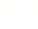 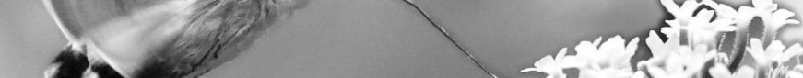 磁场对通电导线的作用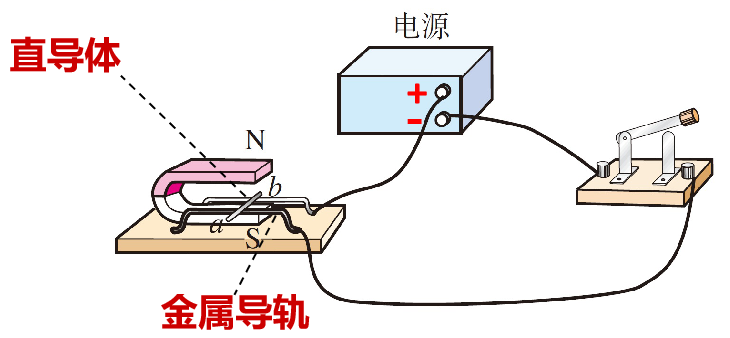 实验器材  电源  、开关、导线、蹄形磁铁、金属导轨、直导体直导体的放置金属棒与金属导轨和磁感线都要  垂直  。进行实验把直导体ab放在磁场里，闭合开关，观察直导体运动情况现象：  直导体发生运动  说明：  通电导线在磁场中会受到力的作用  只改变电流的方向，观察铝制直导体的运动方向现象：  直导体反向运动  说明：  通电导线在磁场中的受力方向与电流的方向有关  只改变磁场的方向，观察铝制直导体的运动方向现象：  直导体反向运动  说明：  通电导线在磁场中的受力方向与磁场的方向有关  同时改变电流和磁场磁场的方向，观察铝制直导体的运动方向现象：  直导体的运动方向不变  实验结论通电导线在磁场中要  受到  力的作用，力的方向跟  电流  的方向、  磁感线  的方向都有关系，当电流的方向或者磁感线的方向变得相反时，通电导线受力的方向也变的  相反  。能量转化  电能  转化为  机械能  ，人们根据这一原理制造了电动机。电动机的工作原理  通电导线在磁场中会受到力的作用  。如图所示，将导线ab放在磁场中，接通电源后闭合开关，ab向右运动。如要使其向左运动，下列方法可行的是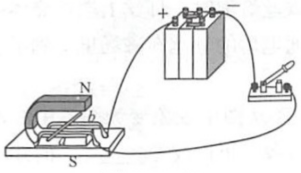 如图所示，导体棒ab向右运动，下列操作能使导体棒向左运动的是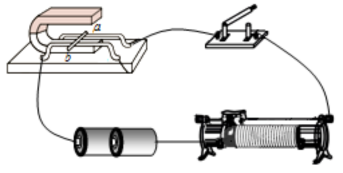 通电导体在磁场中受力而运动时通电导体在磁场中的受力方向决定于如图所示，把导线ab放在磁场里，闭合开关，发现通电导线ab向右运动，则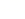 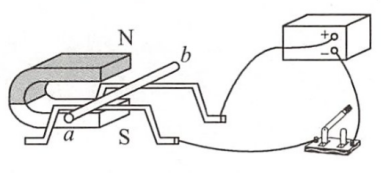 如图所示的装置中，闭合开关时，观察到导体ab开始运动。此现象表明：通电导体在磁场中受到  力  的作用。  电动机  是根据这个原理制成的。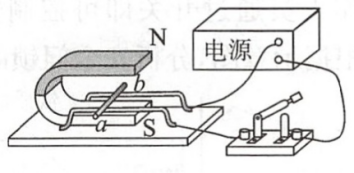 如图所示是检验磁场对通电导体作用力的实验装置，当导线AB中有某方向电流通过时，它受到的磁场力方向向右。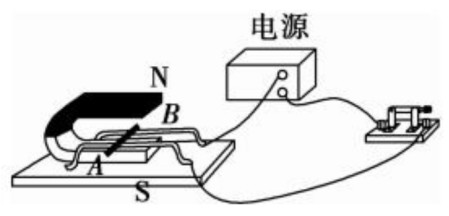 如果仅将磁极对调位置，导线AB受力方向向  左  。如果磁极位置不变，仅改变AB中的电流方向，导线AB受力方向向  左  。若同时对调磁极位置和改变电流方向，导线AB的受力方向向  右  。次实验表明磁场对通电导体作用力的方向与  磁场方向  和  电流方向  有关。如图所示，是探究“磁场对通电导线的作用”的实验装置，当闭合开关S0时，导线ab中电流的方向是从  a到b  （选填“a到b”或“b到a”），导线ab受到磁场力的作用而向左运动，如果只改变电流方向，那么导线ab将向  右  运动。科学家在该实验基础上发明了电动机，实现了把  电  能转化为机械能。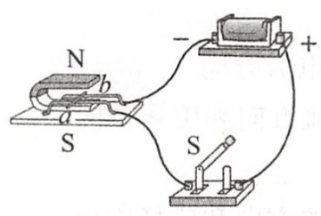 电动机的基本构造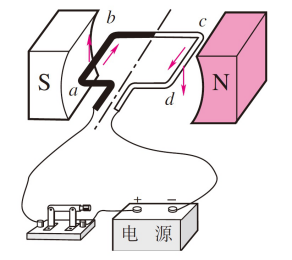 电动机由两部分组成：能够转动的  线圈  和固定不动的  磁体  。小宇通过学习本节内容，作了如下笔记，请帮她将空白处填写完整。实验表明，通电导体在磁场中会受到力的作用,受力的方向跟  电流  方向和  磁感线  方向有关。电动机的工作原理就是  通电线圈在磁场中受力转动  。要使直流电动机中的线圈能连续地转动，必须使线圈转到  平衡位置  时就能自动改变线圈里电流的方向,在直流电动机中，完成这一任务的装置叫  换向器  。电动机主要由两部分构成，即能够转动的  线圈  和固定不动的  磁体  ,能够转动的部分叫  转子  ，固定不动的叫  定子  。电动机工作时，主要将  电  能转化为  机械  能。下列用到电动机的电器是我们知道，磁场对通电导体有力的作用，如图所示的家用电器中，工作时没有利用这一原理的是扬声器构成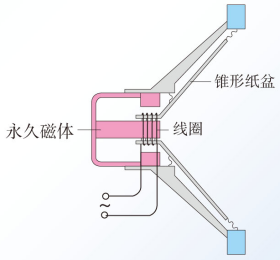   永久磁体  、  线圈  和锥形纸盆。工作过程  当线圈中通有电流时，线圈受到磁铁的作用而运动；当线圈中的电流反向时，线圈向相反方向运动。由于通过线圈的电流是交变电流，它的方向不断变化，线圈就不断地来回振动，带动纸盆也来回振动，于是扬声器就发出了声音  。工作原理  通电导线在磁场中会受到力的作用  ，与  电动机  的工作原理相同。如图所示为一个动圈式扬声器的结构示意图，当某一瞬间通过其线圈电流如图所示，线圈的右端为  N  极，跟永久磁铁相互作用，带动锥形纸盆运动起来；当电流方向改变时，线圈的运动方向将  改变  （选填“改变”或“不变”），此装置中能量转化情况是  电能转化为机械能  。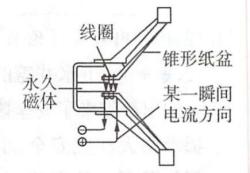 CAABA力、电动机左、左、右、磁场方向、电流方向a到b、右、电电流、磁感线、通电线圈在磁场中受力转动、平衡位置、换向器、线圈、磁体、转子、定子、电、机械BDN、改变、电能转化为机械能增大电路中的电流换用磁性更强的磁体将电源正负极对调同时对调磁体两极和电源正负极调换磁极取走一节干电池将导体棒a、b端对调向左移动滑动变阻器滑片消耗了电能，产生了机械能消耗了机械能，产生了电能消耗了机械能，产生了内能消耗了化学能，产生了电能导体中的电流方向导体中电流方向和磁场方向磁场方向导体运动的方向和磁场方向调电源正负极，ab向左运动调换上下磁极和电源正负极，ab保持静止调换蹄形磁体上下磁极，ab向右运动调换开关的两个接线柱，ab向左运动电炉电风扇日光灯电热水器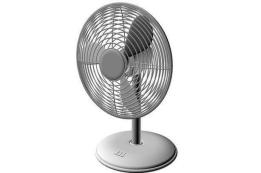 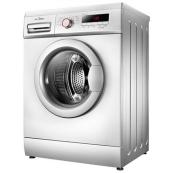 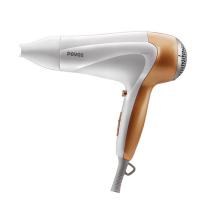 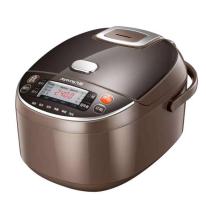 电风扇洗衣机电吹风电饭锅